Longford Primary Academy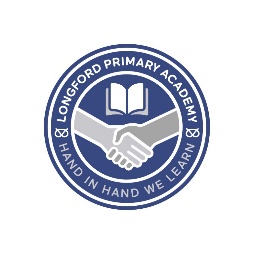 Breakfast and Afterschool Club Reservation Form Pupil Personal Information Parent/carer Information 1 Parent/Carer Information 2  Additional Contact Information  Pupil Medical Information Surname :Forename :Forename :Home Address :Post code :Telephone :Telephone :Title :Surname :Forename :Home No:Mobile No:Work No :Title :Surname :Forename :Home No :Mobile No :Work No :Title:Surname:Forename :Home No :Mobile No :Work No :Doctor Practice name and address :Medical conditions/dietary requirements :